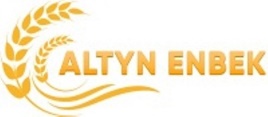  Форма      В ТОО «ALTYN ENBEK»      полное наименование аттестационного центра     от ______________________________________      фамилия, имя, отчество (при его наличии)ЗАЯВЛЕНИЕ      Прошу выдать квалификационный аттестат по специализации      _________________________________________________________________      (указать пункт приложения 2 Правил и разрешительных требований)      Состою в штате проектной/строительной организации      (нужное подчеркнуть)      Сведения о физическом лице:___________________________________________________________      подпись фамилия, имя, отчество (при его наличии)№НаименованиеДанныеДата рождения   Данные документа, удостоверяющего личность(ИИН, серия, номер, кем и когда выдан)Образование (наименование учебного заведения, дата окончания, номер диплома)Адрес проживания, домашний и сотовые телефоныМесто работы (наименование организации, адрес, телефонЯзык тестированияПрилагаемые документы: